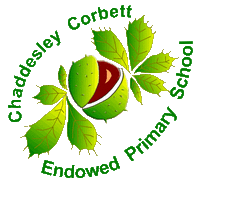 Sport Premium funding – Evidencing the Impact (2021-2022)Financial year: April 2021- April 2022Income Received: £17,708 + £4,868 (Brought forward from last year) = £22,576Income Received: £17,708 + £4,868 (Brought forward from last year) = £22,576Income Received: £17,708 + £4,868 (Brought forward from last year) = £22,576Income Received: £17,708 + £4,868 (Brought forward from last year) = £22,576ItemPurposeFunding allocated/spentEvidence/ImpactNext steps/SustainabilityKey Indicator 1:  The engagement of all pupils in regular physical activity – Chief Medical Officer guidelines recommend that primary school children undertake at least 60 minutes of physical activity, 30 minutes of which should be in school.Key Indicator 1:  The engagement of all pupils in regular physical activity – Chief Medical Officer guidelines recommend that primary school children undertake at least 60 minutes of physical activity, 30 minutes of which should be in school.Key Indicator 1:  The engagement of all pupils in regular physical activity – Chief Medical Officer guidelines recommend that primary school children undertake at least 60 minutes of physical activity, 30 minutes of which should be in school.Key Indicator 1:  The engagement of all pupils in regular physical activity – Chief Medical Officer guidelines recommend that primary school children undertake at least 60 minutes of physical activity, 30 minutes of which should be in school.Key Indicator 1:  The engagement of all pupils in regular physical activity – Chief Medical Officer guidelines recommend that primary school children undertake at least 60 minutes of physical activity, 30 minutes of which should be in school.Maintenance of school playing field. New sports equipment for playtimes and lunchtimes.   To encourage physical activity at breaktimes and lunchtimes.  To ensure the school field is used all year round. £2,068Children have access to the field all year round promoting physical development. Children are encouraged to participate in physical activity at breaktimes by using the new equipment. To encourage children to use the available resources at break-times/lunchtimes to promote physical development. Key Indicator 2: The profile of P.E and Sport being raised across the school as a tool for whole school improvement. Key Indicator 2: The profile of P.E and Sport being raised across the school as a tool for whole school improvement. Key Indicator 2: The profile of P.E and Sport being raised across the school as a tool for whole school improvement. Key Indicator 2: The profile of P.E and Sport being raised across the school as a tool for whole school improvement. Key Indicator 2: The profile of P.E and Sport being raised across the school as a tool for whole school improvement. Key Indicator 3: Increased confidence, knowledge and skills of all staff in teaching P.E and Sport. Key Indicator 3: Increased confidence, knowledge and skills of all staff in teaching P.E and Sport. Key Indicator 3: Increased confidence, knowledge and skills of all staff in teaching P.E and Sport. Key Indicator 3: Increased confidence, knowledge and skills of all staff in teaching P.E and Sport. Key Indicator 3: Increased confidence, knowledge and skills of all staff in teaching P.E and Sport. Key Indicator 4: Broader experience of a range of sports activities offered to all pupils. Key Indicator 4: Broader experience of a range of sports activities offered to all pupils. Key Indicator 4: Broader experience of a range of sports activities offered to all pupils. Key Indicator 4: Broader experience of a range of sports activities offered to all pupils. Key Indicator 4: Broader experience of a range of sports activities offered to all pupils. External coach to support curriculum lessons and provide extra curricular clubs. CPD for teachers Team teach PE sessions to ensure high quality provision of PE. Develop CPD and confidence of staff£2860.00The coach is providing good or better provision through P.E lessons – observed by myself. On a recent staff questionnaire, staff who have had the coach deliver CPD in their lessons have said that they would rate her CPD 10/10 and feel more confident in delivering that subject in future. Since the coach has been coaching for us, we have increased the number of After School clubs she delivers – KS1 football and KS2 football. Promote attendance at after school clubs for less active children. Top up swimming lessons for children years 3-6, who cannot yet swim 25m. To support those children who cannot yet swim 25m confidently. £2005.00Children are accessing more curriculum swimming lessons. The percentage of children who can swim 25m has increased. Run the top up swimming sessions again next year. Key Indicator 5: Increased participation in competitive sport. Key Indicator 5: Increased participation in competitive sport. Key Indicator 5: Increased participation in competitive sport. Key Indicator 5: Increased participation in competitive sport. Key Indicator 5: Increased participation in competitive sport. Sports PartnershipTo continue to develop links between schools, share good practise and plan events such as festivals and tournaments.To support the continued development of the PE Coordinator. £2306.00Confidence of children/ staff/ P.E Coordinator increased through participation in cluster events and training. On a recent staff questionnaire, staff who have had CPD from the partnership have said that they feel more confident in delivering that subject area. Increased understanding of the role of P.E Coordinator. The partnership have been extremely supportive within my role as the P.E Coordinator at Chaddesley. They have supported me in creating a new curriculum map for the school, ensuring a broad and balanced curriculum is delivered to all pupils. Continue to use professionals to provide support CPD for staff and P.E CoordinatorHost tournaments (Netball and Football) with other schools in Kidderminster family this academic year. Transport to festivals/ eventsTransport to festivals and competitions away from schools to allow more children to participate. Transport to weekly swimming lessons.£800.00Chaddesley are able to enter into more competitions and festivals, entering into, on average, 9 a year.  Easier access to events means that more children have been able to attend. Team spirit, competitive skills and confidence developingEnter more target children to attend events (PP, SEND, less active etc.)Allow children to participate in different activities such as Kho Kho and Dodgeball. Meeting National Curriculum requirements for swimming and water safety – July 2022Please complete all of the below:What percentage of your current Year 6 cohort swim competently, confidently and proficiently over a distance of least 25 metres? 95%What percentage of your current Year 6 cohort use a range of strokes effectively (for example, front crawl, backstroke and breaststroke)?90%What percentage of your current Year 6 cohort perform safe self-rescue in different water-based situations?41%Schools can choose to use the Primary PE and Sport Premium to provide additional provision for swimming but this must be for activity over and above the national curriculum requirements. Have you used it in this way?Yes  